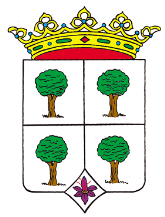    AYUNTAMIENTO ALBOREAD./DÑA................................................................................................. mayor de edad, vecino de.................................., con domicilio en la calle...............................................Número..........  piso................ puerta.......................,  provisto  del  D.N.I. nº................ telefono.................................  Correo electrónico ..........................................................MANIFIESTA:.................................................................................................................................................................................................................................................................................... ..........................................................................................................................................SOLICITA:....................................................................................................................................................................................................................................................................................................................................................................................................................................................................................................................................................................................Alborea, a........ de................................ de 2.0......El solicitante.ILMO. SR. ALCALDE-PRESIDENTE DEL EXCMO. AYUNTAMIENTO DE ALBOREA